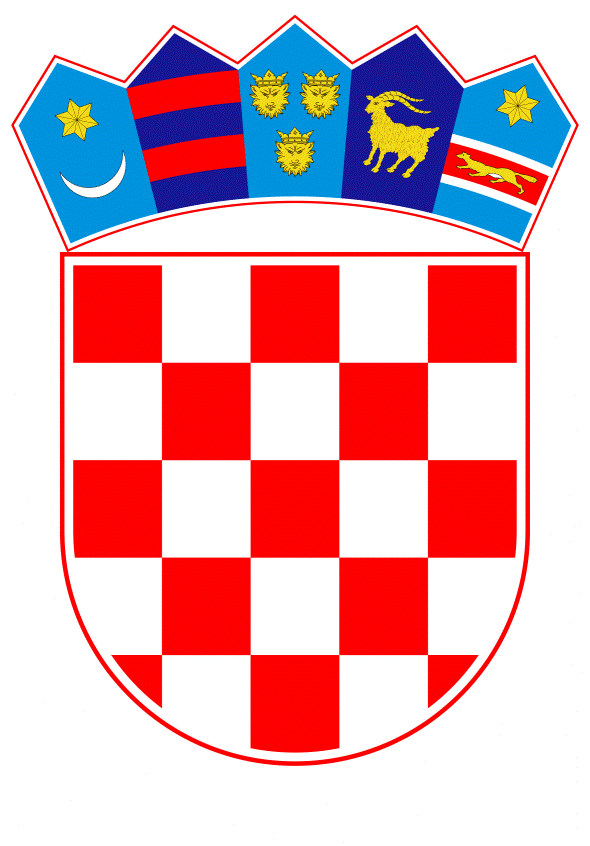 VLADA REPUBLIKE HRVATSKEZagreb, 23. siječnja 2019.______________________________________________________________________________________________________________________________________________________________________________________________________________________________PrijedlogNa temelju članka 20. Zakona o sklapanju i izvršavanju međunarodnih ugovora (Narodne novine, broj 28/96), Vlada Republike Hrvatske je na sjednici održanoj ___________ 2019. godine donijela Z A K L J U Č A KVlada Republike Hrvatske je upoznata s Memorandumom o suglasnosti između Središnjeg državnog ureda za šport Republike Hrvatske i Ministarstva kulture i športa Države Katara o suradnji u području športa, potpisanim u Zagrebu, 19. studenoga 2018. godine, u tekstu koji je dostavilo Ministarstvo vanjskih i europskih poslova aktom, klase: 018-05/19-68/1, urbroja: 521-III-02-02/02-19-2, od 3. siječnja 2019. godine.Klasa:Urbroj:Zagreb,										Predsjednik									mr. sc. Andrej PlenkovićPredlagatelj:Središnji državni ured za šport; Ministarstvo vanjskih i europskih poslovaPredmet:Prijedlog zaključka u vezi s Memorandumom o suglasnosti između Središnjeg državnog ureda za šport Republike Hrvatske i Ministarstva kulture i športa Države Katara o suradnji u području športa